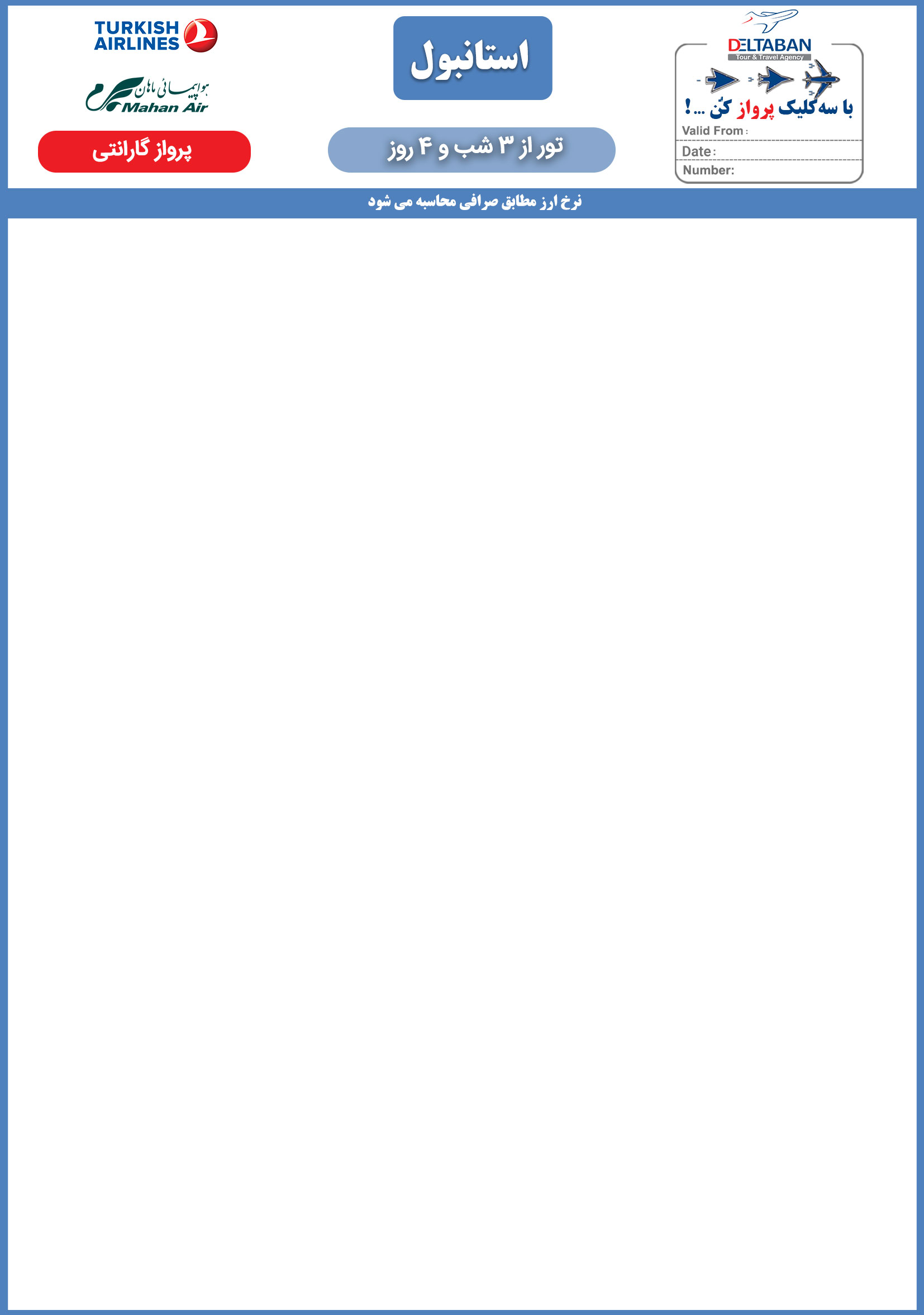 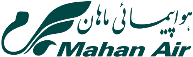 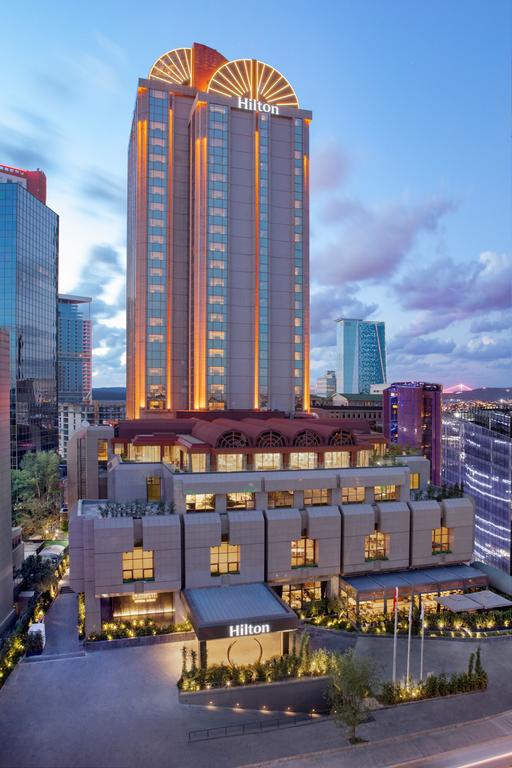 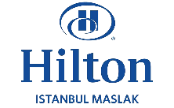 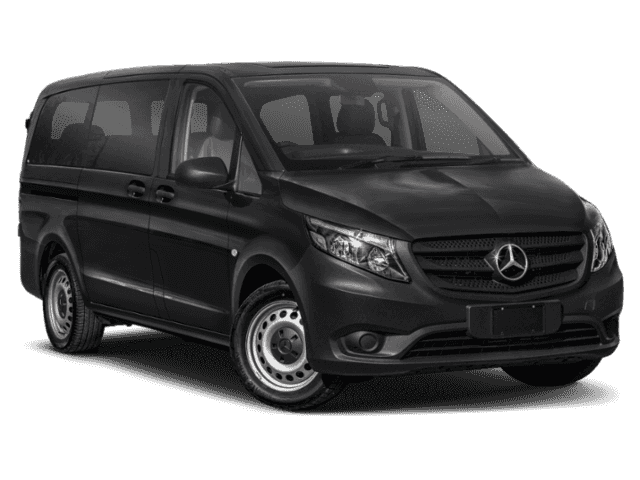 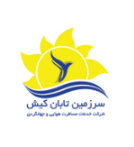 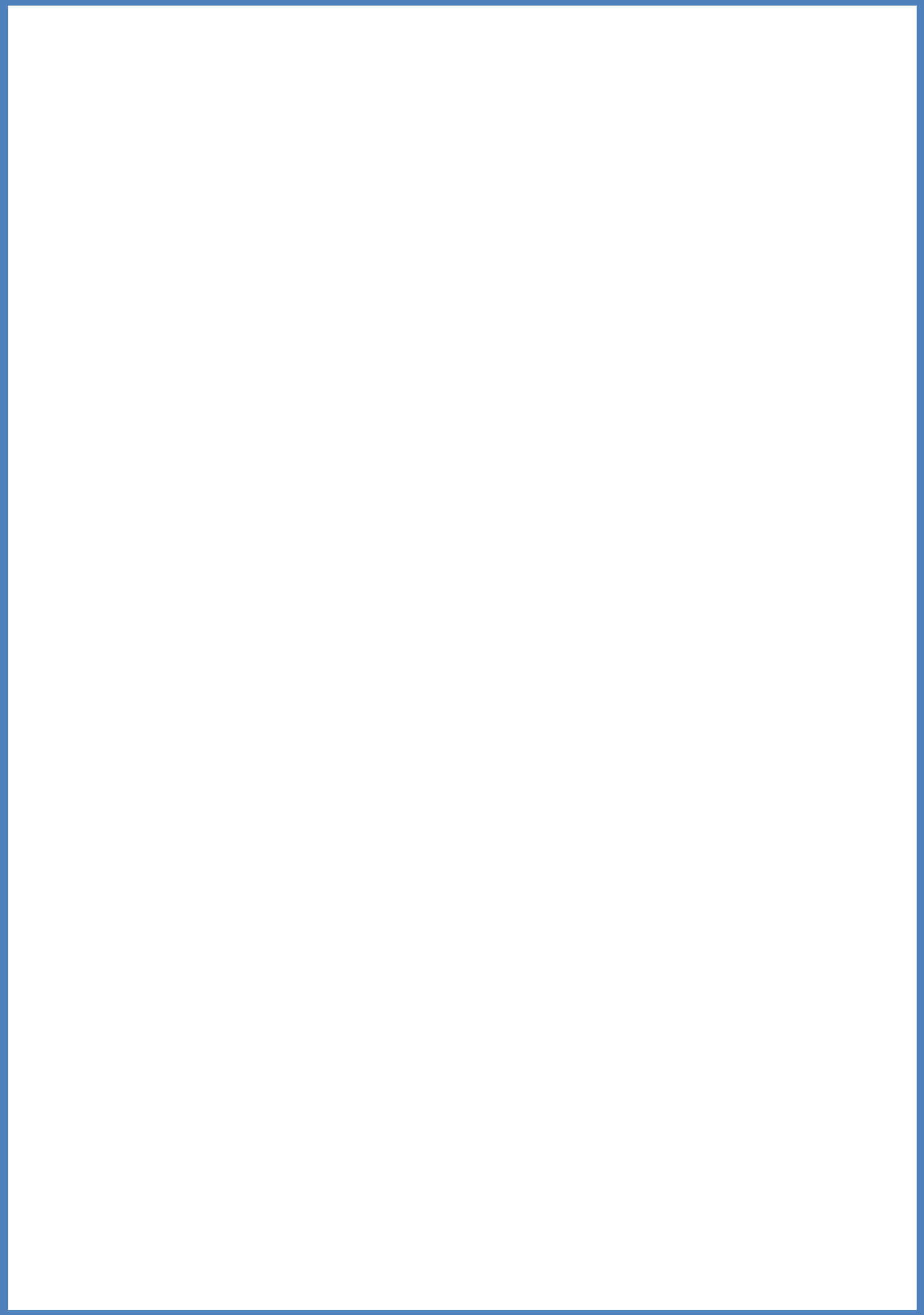 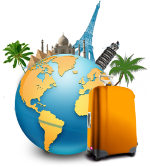 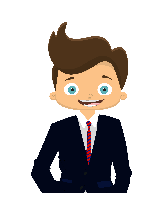 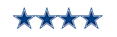 ردیفهتلدرجهسرویسموقعیتهرنفر در اتاق دو تختههرنفر در اتاق دو تختهاتاق یک تختهاتاق یک تختهکودک با تختکودک با تختردیفهتلدرجهسرویسموقعیتسه شبشب اضافهسه شبشب اضافهسه شبشب اضافه1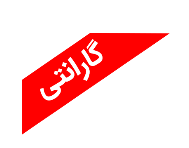 *5BB159 €53  €315 €105  €76 €25 €2Hilton Bomonti*5BBBomonti126 €42  €252 €84  €75 €25  €3Grand cevahir*5BBSisli120 $40 $207 $69  $54 $18  $4Lazzoni*5BBBeyoqlu99 $33  $198 $66  $75 $25  $5Elysium Istanbul*5BBTaksim102 €34  €204 €68  €51 €17  €6Doubletree by hilton*5BBPiale pasa99 $33  $198 $66  $51 $17  $7Titanic City*4BBTaksim93 €31  €183 €61  €51 €17  €8Grand oztanik / Avantgarde4*BBTaksim81 €27  €162 €54  €42 €14  €9Nova plaza taksim*4BBTaksim66  €22  €132 €44  €66  €22  €10Reydel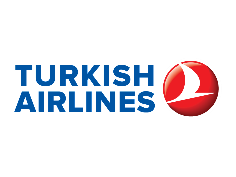 *3BBFatih33  $11  $66  $22  $21  $7  $